TEKS Grade 3 Module 4 FluenciesLesson 1 Fluency Practice (12 minutes)⬛ Group Counting 3.4E (3 minutes)⬛ Products in an Array 3.4D, 3.4E (3 minutes)⬛ Count the Square Units 3.6C (6 minutes)Group Counting (3 minutes)Note: Group counting reviews interpreting multiplication as repeated addition.Instruct students to count forward and backward, occasionally changing the direction of the count.⬛ Sixes to 60⬛ Sevens to 70⬛ Eights to 80⬛ Nines to 90Products in an Array (3 minutes)Materials: (S) Personal white boardNote: This fluency activity anticipates relating multiplication with area.T: (Project an array with 5 rows of 3 stars.) How many rows of stars do you see?S: 5 rows.T: How many stars are in each row?S: 3 stars.T: On your personal white board, write two different multiplication sentences that can be used to findthe total number of stars.S: (Write 5 X 3 = 15 and 3 X 5 = 15.)Continue with the following possible sequence: 4 X 6, 7 X 3, 8 X 5, and 9 X 7.Count the Square Units (6 minutes)Materials: (T) 12 square tilesNote: This fluency activity reviews comparing the area of different shapes.T: (Project an 8 X 1 tiled array.) How many square units are in the rectangle?S: 8 square units.T: (Write 8 square units next to the rectangle. Project a 4 X 2 tiled array.) How many square units are inthe rectangle?S: 8 square units.T: (Write 8 square units next to the rectangle. Project a 2 X 4 tiled array.) How many square units are inthe rectangle?S: 8 square units.T: (Write 8 square units next to the rectangle. Project a 1 X 8 tiled array.) How many square units are inthe rectangle?S: 8 square units.T: (Write 8 square units next to the rectangle.) Do the four rectangles look the same?S: No.T: What do the rectangles have in common?S: They are each composed of 8 square units.Continue with the following possible sequence: 12 X 1, 1 X 12, 6 X 2, 3 X 4, 2 X 6, and 4 X 3.Lesson 2Fluency Practice (14 minutes)⬛ Group Counting 3.4E (3 minutes)⬛ Products in an Array 3.4D, 3.4E (3 minutes)⬛ Find the Common Products 3.4E (8 minutes)Group Counting (3 minutes)Note: Group counting reviews interpreting multiplication as repeated addition.Instruct students to count forward and backward, occasionally changing the direction of the count.⬛ Threes to 30⬛ Sixes to 60⬛ Sevens to 70⬛ Nines to 90Products in an Array (3 minutes)Materials: (S) Personal white boardNote: This fluency activity anticipates relating multiplication with area.T: (Project an array with 4 rows of 3 stars.) How many rows of stars do you see?S: 4 rows.T: How many stars are in each row?S: 3 stars.T: On your personal white board, write two multiplication sentences that can be used to find the totalnumber of stars.S: (Write 4 X 3 = 12 and 3 X 4 = 12.)Continue with the following possible sequence: 3 X 6, 7 X 5, 8 X 4, and 9 X 6.Find the Common Products (8 minutes)Materials: (S) Blank paperNote: This fluency activity reviews multiplication patterns from Module 3.T: (List the multiples of 4 and 8 in two different columns.)Draw a line to match the products that appear in bothcolumns.S: (Match 8, 16, 24, 32, and 40.)T: (Write 2 X 4 = 8, etc., next to each matched product on theleft half of the paper.) Write the rest of the equations likeI did.S: (Write equations.)T: (Write 8 = 1 X 8, etc., next to each matched product on theright half of the paper.) Write the rest of the equations likeI did.S: (Write equations.)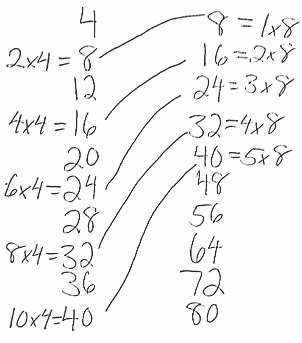 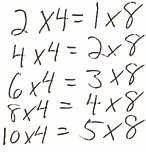 T: (Write 2 X 4 = ___ X 8.) Say the true equation.S: 2 X 4 = 1 X 8.T: (Write 2 X 4 = 1 X 8.) Write the remaining equal factsas equations.S: (Write 4 X 4 = 2 X 8, 6 X 4 = 3 X 8, 8 X 4 = 4 X 8, and 10 X 4 = 5 X 8.)T: Discuss the patterns in your equations.S: Each multiple of 8 is also a multiple of 4.Lesson 3Fluency Practice (12 minutes)⬛ Group Counting 3.4E (4 minutes)⬛ Write the Multiplication Fact 3.6C (4 minutes)⬛ Products in an Array 3.4D, 3.4E (4 minutes)Group Counting (4 minutes)Note: Group counting reviews interpreting multiplication as repeated addition.Instruct students to count forward and backward, occasionally changing the direction of the count.⬛ Sixes to 60⬛ Sevens to 70⬛ Eights to 80⬛ Nines to 90Write the Multiplication Fact (4 minutes)Materials: (S) Personal white boardNote: This fluency activity reviews relating multiplication with area from Lesson 2.T: (Project a 5 by 3 square unit tiled rectangle. Write ___ X ___ = 15.) There are 15 tiles altogether.How many rows are there?S: 5 rows.T: (Write 5 X ___ = 15.) On your personal white board, fill in the blank to make the equation true.S: (Write 5 X 3 = 15.)T: (Project a 3 by 4 square unit tiled rectangle. Write ___ X ___ = 12.) There are 12 tiles altogether.How many columns are there?S: 4 columns.T: (Write ___ X 4 = 12.) On your personal white board, fill in the blank to make the equation true.S: (Write 3 X 4 = 12.)Continue with the following possible sequence, asking students to first name either the number of rows orthe number of columns: 4 X 6, 6 X 7, 5 X 8, and 7 X 8.Products in an Array (4 minutes)Materials: (S) Personal white boardNote: This fluency activity supports the relationship between multiplication and area.T: (Project an array with 2 rows of 6 stars.) How many rows of stars do you see?S: 2 rows.T: How many stars are in each row?S: 6 stars.T: On your personal white board, write two multiplication sentences that can be used to find the totalnumber of stars.S: (Write 2 X 6 = 12 and 6 X 2 = 12.)Continue with the following possible sequence: 3 × 7, 6 × 5, 8 × 6, and 4 × 9.Lesson 4Fluency Practice (12 minutes)⬛ Group Counting 3.4E (4 minutes)⬛ Draw Rectangles 3.6C (4 minutes)⬛ Draw Rectangular Arrays 3.6C (4 minutes)Group Counting (4 minutes)Note: Group counting reviews interpreting multiplication as repeated addition.Instruct students to count forward and backward, occasionally changing the direction of the count.⬛ Sixes to 60⬛ Sevens to 70⬛ Eights to 80⬛ Nines to 90Draw Rectangles (4 minutes)Materials: (S) Grid paperNote: This fluency activity reviews drawing a rectangle from a known area. Show student work that is correct but looks different (e.g., a 6 X 2 unit rectangle juxtaposed with a 4 X 3 unit rectangle).T: Draw a rectangle that has an area of 6 square units.S: (Draw a 6-square unit rectangle.)Continue with the following possible sequence: 10 square units, 12 square units, 16 square units, 24 square units, and 35 square units.Draw Rectangular Arrays (4 minutes)Materials: (S) Grid paperNote: This fluency activity reviews finding area using side lengths.T: Draw a 4 X 2 rectangular array using the squares on your grid paper.T: How many square units are in your array?S: 8 square units.Continue with the following possible sequence of rectangular arrays: 6 X 2, 4 X 3, 6 X 3, 9 X 2, 6 X 4, and 3 X 8.Lesson 5Fluency Practice (11 minutes)⬛ Multiply by 6 3.4E , 3.4F (8 minutes)⬛ Group Counting 3.4E (3 minutes)Multiply by 6 (8 minutes)Materials: (S) Multiply by 6 (6–10) Pattern SheetNote: This activity builds fluency with respect to multiplication facts using units of 6. It works toward students knowing from memory all products of two one-digit numbers.T: (Write 7 X 6 = ____.) Let us skip-count up by sixes. (Count with fingers to 7 as students count.)S: 6, 12, 18, 24, 30, 36, 42.T: Let us see how we can skip-count down to find the answer, too. (Show 10 fingers.) Start at 60.(Count down with your fingers as students say numbers.)S: 60, 54, 48, 42.Continue with the following possible sequence: 9 × 6, 6 × 6, and 8 × 6.T: Let us practice multiplying by 6. Be sure to work left to right across the page.Directions for administration of a Multiply-By Pattern Sheet are as follows:1. Allow a maximum of two minutes for students to complete as many problems as possible.2. Direct students to work left to right across the page.3. Encourage skip-counting strategies to solve unknown facts.Group Counting (3 minutes)Note: Group counting reviews interpreting multiplication as repeated addition.Instruct students to count forward and backward, occasionally changing the direction of the count.⬛ Fours to 40⬛ Sevens to 70⬛ Eights to 80⬛ Nines to 90Lesson 6Fluency Practice (12 minutes)⬛ Group Counting 3.4E (4 minutes)⬛ Find the Area 3.6C (4 minutes)⬛ Decompose the Multiplication Equation 3.4K (4 minutes)Group Counting (4 minutes)Note: Group counting reviews interpreting multiplication as repeated addition.Instruct students to count forward and backward, occasionally changing the direction of the count.⬛ Fours to 40⬛ Sevens to 70⬛ Eights to 80⬛ Nines to 90Find the Area (4 minutes)Note: This fluency activity reviews strategies for finding the area of a rectangle.T: (Project a rectangular array with 2 rows of 4 units. Write 1 tile = 1 square meter.) What does 1 tileequal?S: 1 square meter.T: (Point to the side length of 4 units.) What is the value of this side length?S: 4 meters.T: (Point to the side length of 2 units.) What is the value of this side length?S: 2 meters.T: Write a multiplication sentence to represent the area of the rectangle.S: (Write 2 m X 4 m = 8 sq m or 4 m X 2 m = 8 sq m.)Continue with the following possible sequence: 3 rows of 5 units, 3 rows of 7 units, 4 rows of 6 units, 4 rows of 9 units, and 6 rows of 8 units.Decompose the Multiplication Equation (4 minutes)Materials: (S) Personal white boardNote: This activity anticipates the distributive property used in Lesson 7, while reviewing Module 3concepts.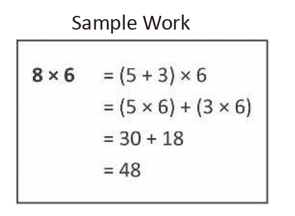 T: (Write 8 X 6 = (5 + ___) X 6.) Copy the equation on yourpersonal white board, and fill in the blank.S: (Write 8 X 6 = (5 + 3) X 6.)T: (Write = (___ X 6) + (___ X 6).) Copy the equation onyour personal white board, and fill in the blanks.S: (Write (5 X 6) + (3 X 6).)T: Solve the multiplication problems and write an addition equation.Below it, write your answer.S: (Write 30 + 18 and 48 below it.)Continue with the following possible sequence: 7 X 6, 6 X 6, and 9 X 6.Lesson 7Fluency Practice (8 minutes)⬛ Group Counting 3.4E (3 minutes)⬛ Find the Unknown Factor 3.5D (5 minutes)Group Counting (3 minutes)Note: Group counting reviews interpreting multiplication as repeated addition.Instruct students to count forward and backward, occasionally changing the direction of the count.⬛ Sixes to 60⬛ Sevens to 70⬛ Eights to 80⬛ Nines to 90Find the Unknown Factor (5 minutes)Materials: (S) Personal white boardNote: This fluency activity anticipates finding all possible side lengths of rectangles with areas of 12, 24, 36, 48, and 72 square units in Lesson 8.T: (Write 4 X ___ = 12.) Find the unknown factor, and say the equation.S: 4 X 3 = 12.Continue with the following possible sequence: 6 X ___ = 12, 2 X ___ = 12, and 3 X ___ = 12.T: (Write 8 X ___ = 24.) Copy my equation on your personal white board, and fill in the unknown factor.S: (Write 8 X 3 = 24.)Continue with the following possible sequence:6 × __ = 244 × __ = 249 × __ = 7212 X __ = 364 × __ = 483 × __ = 244 × __ = 366 × __ = 4812 X __ = 486 × __ = 726 × __ = 368 × __ = 722 × __ = 2412 X __ = 723 × __ = 729 × __ = 368 × __ = 4812 X __ = 243 × __ = 36Lesson 8Fluency Practice (13 minutes)⬛ Group Counting 3.4E (3 minutes)⬛ Find the Unknown Factor 3.5D (5 minutes)⬛ Find the Area 3.6C (5 minutes)Group Counting (3 minutes)Note: Group counting reviews interpreting multiplication as repeated addition.Instruct students to count forward and backward, occasionally changing the direction of the count.⬛ Sixes to 60⬛ Sevens to 70⬛ Eights to 80⬛ Nines to 90Find the Unknown Factor (5 minutes)Materials: (S) Personal white boardNote: This fluency activity anticipates the objective of today’s lesson.T: (Write 6 X ___ = 12.) Find the unknown factor, and say the equation.S: 6 X 2 = 12.Continue with the following possible sequence: 4 X ___ = 12, 2 X ___ = 12, and 3 X ___ = 12.T: (Write 3 X ___ = 24.) Copy my equation on your personal white board, and fill in the unknown factor.S: (Write 3 X 8 = 24.)Continue with the following possible sequence: 4 X __ = 24, 8 X __ = 24, 6 X __ = 36, 4 X __ = 36, 6 X __ = 24, 9 X __ = 36, 9 X __ = 72, 6 X __ = 48, 8 X __ = 72, 8 X __ = 48, and 2 X __ = 24.Find the Area (5 minutes)Materials: (S) Personal white boardNote: This fluency activity reviews using the distributive propertyfrom Lesson 7.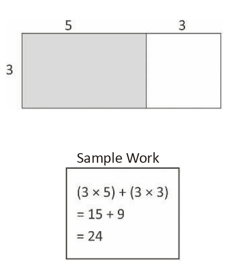 T: (Project the rectangle as shown.) On your personalwhite board, write an expression that we could use tofind the area of the shaded rectangle.S: (Write 3 X 5.)T: On your board, write an expression that we could use to findthe area of the unshaded rectangle.S: (Write 3 X 3.)T: How can you use these expressions to find the area of the largerectangle?S: Add them!T: Write an equation showing the sum of the shaded andunshaded rectangles. Below it, write the area of theentire rectangle.S: (Write 15 + 9 = 24 and Area: 24 square units.)Continue with the following possible sequence:9 X 5 = (5 X 5) + (4 X 5), 13 X 4 = (10 X 4) + (3 X 4), and17 X 3 = (10 X 3) + (7 X 3).Lesson 9Fluency Practice (15 minutes)⬛ Group Counting 3.4E (3 minutes)⬛ Multiply by 7 3.4E, 3.4.F (7 minutes)⬛ Find the Side Length 3.6C (5 minutes)Group Counting (3 minutes)Note: Group counting reviews interpreting multiplication as repeated addition.Instruct students to count forward and backward, occasionally changing the direction of the count. Fours to 40 Sixes to 60 Eights to 80 Nines to 90Multiply by 7 (7 minutes)Materials: (S) Multiply by 7 (6–10) Pattern SheetNote: This activity builds fluency with multiplication facts using units of 7. It works toward students knowing from memory all products of two one-digit numbers. See Lesson 5 for the directions for administration of a Multiply-By Pattern Sheet.T: (Write 7 X 7 = ___.) Let’s skip-count up by sevens. (Count with fingers to 7 as students count.)S: 7, 14, 21, 28, 35, 42, 49.T: Let’s see how we can skip-count down to find the answer, too. (Show 10 fingers.) Start at 70.(Count down with your fingers as students say numbers.)S: 70, 63, 56, 49.Continue with the following possible sequence: 9 X 7, 6 X 7, and 8 X 7.T: Let’s practice multiplying by 7. Be sure to work left to right across the page.Find the Side Length (5 minutes)Materials: (S) Personal white boardNote: This fluency activity reviews the relationship between side lengths and area.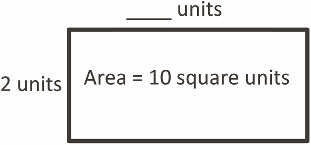 T: (Project a rectangle with a width of 2 units and an unknown length. Inside the rectangle, writeArea = 10 square units .) Say the area of the rectangle.S: 10 square units.T: What’s the width of the rectangle?S: 2 units.T: (Write 2 units X __ units = 10 square units.) On yourpersonal white board, complete the equation, fillingin the unknown length.S: (Write 2 units X 5 units = 10 square units.)Continue with the possible following sequence: 1 unit X __ units = 8 square units, 5 units X __ units = 15 square units, 3 units X __ units = 18 square units, and 6 units X __ units = 24 square units.Lesson 10Fluency Practice (12 minutes)⬛ Group Counting 3.4E (4 minutes)⬛ Find the Common Products 3.4E (8 minutes)Group Counting (4 minutes)Note Group counting reviews interpreting multiplication as repeated addition.Instruct students to count forward and backward, occasionallychanging the direction of the count. Threes to 30 Sixes to 60 Eights to 80 Nines to 90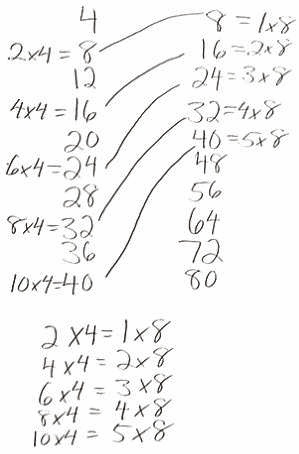 Find the Common Products (8 minutes)Materials: (S) Blank paperNote: This fluency activity reviews multiplication patterns.After listing the products of 4 and 8, guide students through thefollowing steps:T: Draw a line to match the products that appear in bothcolumns.S: (Match 8, 16, 24, 32, and 40.)T: (Write 2 X 4 = 8, etc., next to each matched product on the left half of the paper.) Write the rest ofthe number sentences like I did.S: (Write number sentences.)T: (Write 8 = 1 X 8, etc., next to each matched product on the right half of the paper.) Write the rest ofthe number sentences like I did.S: (Write number sentences.)T: (Write 2 X 4 = __ X 8.) Say the true number sentence.S: 2 X 4 = 1 X 8.T: (Write 2 X 4 = 1 X 8.) Write the remaining equal facts as number sentences.S: (Write 4 X 4 = 2 X 8, 6 X 4 = 3 X 8, 8 X 4 = 4 X 8, and 10 X 4 = 5 X 8.)T: Discuss the patterns in your number sentences.Lesson 11Fluency Practice (15 minutes)⬛ Group Counting 3.4E (3 minutes)⬛ Multiply by 8 3.4E, 3.4F (7 minutes)⬛ Find the Area 3.6C, 3.6D (5 minutes)Group Counting (3 minutes)Note: Group counting reviews interpreting multiplication as repeated addition.Direct students to count forward and backward, occasionally changing the direction of the count.Fours to 40Sixes to 60Sevens to 70Nines to 90Multiply by 8 (7 minutes)Materials: (S) Multiply by 8 (6–10) Pattern SheetNote: This activity builds fluency with multiplication facts using units of 8. It works toward students knowing from memory all basic facts through 10 X 10.T: (Write 6 X 8 = ___.) Let’s skip-count up by eights to solve. (Count with fingers to 6 as studentscount.)S: 8, 16, 24, 32, 40, 48.T: Let’s skip-count down to find the answer, too. Start at 80. (Count down with fingers as studentscount.)S: 80, 72, 64, 56, 48.T: Let’s skip-count up again to find the answer, but this time, start at 40. (Count up with fingers asstudents count.)S: 40, 48.Continue with the following possible sequence: 8 X 8, 7 X 8, and 9 X 8.T: Let’s practice multiplying by 8. Be sure to work left to right across the page.Find the Area (5 minutes)Materials: (S) Personal white boardNote: This fluency activity reviews the relationship between side lengths andarea and supports the perception of the composite shapes by moving from partto whole using a grid.T: (Project the first figure on the right.) On your personal white board,write a number sentence to show the area of the shaded rectangle.S: (Write 5 X 2 = 10 or 2 X 5 = 10.)T: Write a number sentence to show the area of the unshaded rectangle.S: (Write 3 X 2 = 6 or 2 X 3 = 6.)T: (Write __ sq units + __ sq units = __ sq units.) Using the areas of theshaded and unshaded rectangle, write an addition sentence to show thearea of the entire figure.S: (Write 10 sq units + 6 sq units = 16 sq units or6 sq units + 10 sq units = 16 sq units.)Continue with the other figures.Figures for Find the Area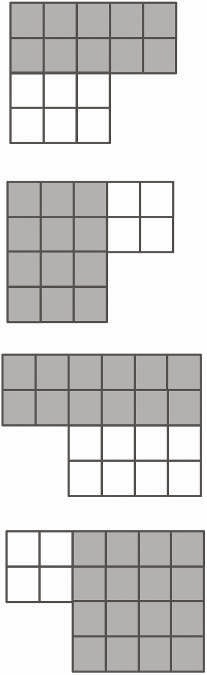 Lesson 12Fluency Practice (15 minutes)⬛ Group Counting 3.4E (3 minutes)⬛ Multiply by 9 3.4E, 3.4F (7 minutes)⬛ Find the Area 3.6C, 3.6D (5 minutes)Group Counting (3 minutes)Note: Group counting reviews interpreting multiplication as repeated addition.Instruct students to count forward and backward, occasionally changing the direction of the count.Threes to 30Sixes to 60Sevens to 70Eights to 80Multiply by 9 (7 minutes)Materials: (S) Multiply by 9 (1− 5) Pattern SheetNote: This activity builds fluency with multiplication facts using units of 9. It works toward students knowing all products of two one-digit numbers from memory. See Lesson 5 for the directions for administration of a Multiply-By Pattern Sheet.T: (Write 5 X 9 = ____.) Let’s skip-count by nines to find the answer. (Count with fingers to 5 asstudents count.)S: 9, 18, 27, 36, 45. (Record on the board as students count.)T: (Circle 45 and write 5 X 9 = 45 above it. Write 3 X 9 = ____.) Let’s skip-count up by nines again.(Count with fingers to 3 as students count.)S: 9, 18, 27.T: Let’s see how we can skip-count down to find the answer, too. Start at 45 with 5 fingers,1 for each 9. (Count down with your fingers as students say numbers.)S: 45 (5 fingers), 36 (4 fingers), 27 (3 fingers).Repeat the process for 4 X 9.T: Let’s practice multiplying by 9. Be sure to work left to right across the page.Find the Area (5 minutes)Materials: (S) Personal white boardNote: This fluency activity reviews the relationship between side lengths and area; additionally, it supports the perception of the composite shape by moving from part to whole using a grid.T: (Project the figure on the right.) On your personal white board,write a number sentence to show the area of the shadedrectangle.S: (Write 4 X 2 = 8 or 2 X 4 = 8.)T: Write a number sentence to show the area of the unshadedrectangle.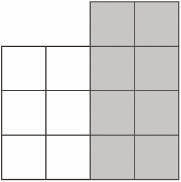 S: (Write 3 X 2 = 6 or 2 X 3 = 6.)T: (Write __ sq units + __ sq units = __ sq units.) Using the areas of the shaded and unshadedrectangles, write an addition sentence to show the area of the entire figure.S: (Write 8 sq units + 6 sq units = 14 sq units or 6 sq units + 8 sq units = 14 sq units.)Continue with the figures below: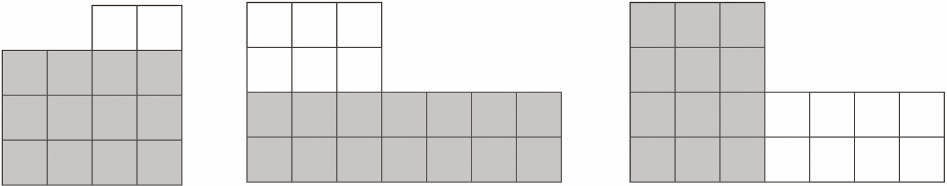 Lesson 13Fluency Practice (15 minutes)⬛ Group Counting 3.4E (3 minutes)⬛ Multiply by 9 3.4E, 3.4F (7 minutes)⬛ Find the Area 3.6C, 3.6D (5 minutes)Group Counting (3 minutes)Note: Group counting reviews interpreting multiplication as repeated addition.Instruct students to count forward and backward, occasionally changing the direction of the count. Sixes to 60 Sevens to 70 Eights to 80Multiply by 9 (7 minutes)Materials: (S) Multiply by 9 (6–10) Pattern SheetNote: This activity builds fluency with multiplication facts using units of 9. It works toward students knowing all products of two one-digit numbers from memory. See Lesson 5 for the directions for administration of aMultiply-By Pattern Sheet.T: (Write 6 X 9 = ____.) Let’s skip-count up by nine to solve. (Count with fingers to 6 as students count.)S: 9, 18, 27, 36, 45, 54.T: Let’s skip-count down to find the answer, too. Start at 90. (Count down with fingers as studentscount.)S: 90, 81, 72, 63, 54.T: Let’s skip-count up again to find the answer, but this time start at 45. (Count up with fingers asstudents count.)S: 45, 54.Continue with the following possible sequence: 8 X 9, 7 X 9, and 9 X 9.T: Let’s practice multiplying by 9. Be sure to work left to right across the page.Find the Area (5 minutes)Materials: (S) Personal white boardNote: This fluency activity reviews Lesson 11.T: (Project the first figure on the right.) Find the areas ofthe large rectangle and the unshaded rectangle. Then,subtract to find the area of the shaded figure. (WriteArea = ____ square inches .)S: (Work and write Area = 27 square inches .)Continue with other figures.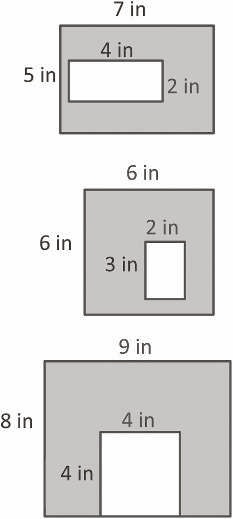 Grade 3 Module 4: Properties of Multiplication and Division and Solving Problems with Units of 2-5 and 10 Grade 3 Module 4: Properties of Multiplication and Division and Solving Problems with Units of 2-5 and 10 Grade 3 Module 4: Properties of Multiplication and Division and Solving Problems with Units of 2-5 and 10 Grade 3 Module 4: Properties of Multiplication and Division and Solving Problems with Units of 2-5 and 10 Topic A: Multiplication and the Meaning of Factors Topic A: Multiplication and the Meaning of Factors Topic A: Multiplication and the Meaning of Factors Topic A: Multiplication and the Meaning of Factors Lesson 1 Group Counting (3.4E) Products in an Array (3.4D, 3.4E) Count the Square Units (3.6C) Lesson 2 Group Counting (3.4E) Products in an Array (3.4D, 3.4E Find the Common Products (3.4E) Lesson 3 Group Counting (3.4E) Write the Multiplication Fact (3.6C) Products in an Array (3.4D, 3.4E) Lesson 4 Group Counting (3.4E) Draw Rectangles (3.6C) Draw Rectangular Arrays (3.6C) Lesson 5 Multiply by 6 (3.4E, 3.4F) Group Counting (3.4E) Topic B: Division as an Unknown Factor Problem Topic B: Division as an Unknown Factor Problem Topic B: Division as an Unknown Factor Problem Topic B: Division as an Unknown Factor Problem Lesson 6 Group Counting (3.4E) Find the Area (3.6C) Decompose the Multiplication Equation (3.4K) Lesson 7 Group Counting (3.4E) Find the Unknown Factor (3.5D) Lesson 8 Group Counting (3.4E) Find the Unknown Factor (3.5D) Find the Area (3.6C) Topic C: Multiplication Using Units of 2 and 3 Topic C: Multiplication Using Units of 2 and 3 Topic C: Multiplication Using Units of 2 and 3 Topic C: Multiplication Using Units of 2 and 3 Lesson 9 Group Counting (3.4E) Multiply by 7 (3.4E, 3.4.F) Find the Side Length (3.6C) Lesson 10 Group Counting (3.4E) Find the Common Products (3.4E) Lesson 11 Group Counting (3.4E) Multiply by 8 (3.4E, 3.4F) Find the Area (3.6C, 3.6D) Lesson 12 Group Counting (3.4E) Multiply by 9 ( 3.4E, 3.4F) Find the Area (3.6C, 3.6D) Lesson 13 Group Counting (3.4E) Multiply by 9 (3.4E, 3.4F) Find the Area (3.6C, 3.6D) 